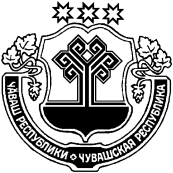 О порядке назначения и проведения опроса граждан Российской Федерации на территории Шемуршинского района Чувашской Республики  или на части его территорииВ соответствии с Федеральным законом от 6 октября . № 131-ФЗ «Об общих принципах организации местного самоуправления в Российской Федерации» и Законом Чувашской Республики от 29 декабря . № 85 «О порядке назначения и проведения опроса граждан Российской Федерации на территориях муниципальных образований  Чувашской Республики» Шемуршинское районное Собрание депутатов решило:1. Утвердить:Порядок назначения и проведения опроса граждан Российской Федерации на территории Шемуршинского района Чувашской Республики или на части его территории согласно Приложению  № 1;Положение о Комиссии по проведению опроса граждан Российской Федерации согласно Приложению № 2.2. Настоящее решение вступает в силу со дня его официального опубликования.Глава Шемуршинского района							М.Х.Хамдеев								          Приложение №1						             к решению Шемуршинского районного							  Собрания депутатов от 15.03.2016 № 5.9Порядокназначения и проведения опроса граждан Российской Федерации на территории Шемуршинского района Чувашской Республики  или на части его территории1. Настоящий Порядок в соответствии с Федеральным законом от 6 октября . № 131-ФЗ «Об общих принципах организации местного самоуправления в Российской Федерации» (далее – Федеральный закон) и Законом Чувашской Республики от 29 декабря . № 85 «О порядке назначения и проведения опроса граждан Российской Федерации на территориях муниципальных образований Чувашской Республики» (далее – Закон Чувашской Республики) определяет порядок назначения и проведения опроса граждан Российской Федерации (далее - опрос граждан) на территории Шемуршинского района Чувашской Республики или на части его территории для выявления мнения населения и его учета при принятии решений органами местного самоуправления Шемуршинского района и должностными лицами местного самоуправления, а также органами государственной власти Чувашской Республики.2. В опросе граждан имеют право участвовать жители Шемуршинского района, обладающие избирательным правом.3. Опрос граждан в соответствии с Федеральным законом и Законом Чувашской Республики проводится по инициативе:1) Шемуршинского районного Собрания депутатов  или главы Шемуршинского района  - по вопросам местного значения;2) органов государственной власти Чувашской Республики - для учета мнения граждан Российской Федерации при принятии решений об изменении целевого назначения земель муниципального образования для объектов регионального и межрегионального значения.4. Решение о назначении опроса граждан принимается Шемуршинским районным Собранием депутатов.5. Решение Шемуршинского районного Собрания депутатов  о назначении опроса граждан по инициативе главы Шемуршинского района или органов государственной власти Чувашской Республики подлежит принятию в течение 30 дней со дня поступления такой инициативы.Шемуршинское районное Собрание  депутатов отказывает в назначении опроса граждан в случае, если вопросы, предлагаемые главой Шемуршинского района или органами государственной власти Чувашской Республики при проведении опроса граждан, не соответствуют вопросам, предусмотренным пунктом 3 настоящего Порядка.6. В решении  Шемуршинского районного Собрания депутатов о назначении опроса граждан устанавливаются:1) дата и сроки проведения опроса граждан;2) формулировка вопроса (вопросов), предлагаемого (предлагаемых) при проведении опроса граждан;3) методика проведения опроса граждан;4) форма опросного листа;5) минимальная численность жителей Шемуршинского района, участвующих в опросе граждан.7. В решении  Шемуршинского районного Собрания депутатов о назначении опроса граждан указывается территория проведения опроса граждан.8. Формулировка вопроса (вопросов), предлагаемого (предлагаемых) при проведении опроса граждан, должна исключать его (их) множественное толкование, то есть на него (них) можно было бы дать только однозначный ответ.9. Жители Шемуршинского района  должны быть проинформированы о проведении опроса граждан не менее чем за 10 дней до его проведения путем опубликования в средствах массовой информации и размещения на официальном сайте администрации Шемуршинского района объявления о назначении опроса граждан с указанием вопроса (вопросов), предлагаемого (предлагаемых) при проведении опроса граждан.В объявлении о назначении опроса граждан также указывается форма проведения опроса граждан, место (в случае проведения опроса на пунктах проведения опроса) и дата и сроки его проведения. 10. Опрос проводится в течение одного или нескольких дней следующими методами:1) поквартирного (подомового) обхода граждан;2) на пунктах проведения опроса.11. Подготовку и проведение опроса граждан обеспечивает комиссия по проведению опроса граждан (далее - комиссия), порядок деятельности и полномочия которой определяются Шемуршинским районным Собранием депутатов.  Состав комиссии утверждается Шемуршинским районным Собранием депутатов. 12. Опрос граждан проводится путем заполнения опросного листа. Опрашиваемый записывает в опросный лист свою фамилию, имя, отчество, адрес места жительства, дату рождения, данные документа, удостоверяющего личность, ставит любой знак в квадрате рядом с вариантом ответа («За», «Против» или «Да», «Нет») в соответствии со своим волеизъявлением и здесь же расписывается и проставляет дату росписи. По просьбе опрашиваемого эти сведения может вносить в опросный лист член комиссии, но ставит знак в соответствующем квадрате, расписывается и проставляет дату росписи сам опрашиваемый.Использование карандаша при заполнении опросного листа не допускается.13. При проведении опроса граждан по нескольким вопросам опросные листы составляются по каждому вопросу раздельно.14. Недействительным признается опросный лист, по которому невозможно достоверно установить мнение участника опроса, не содержащий данных о голосовавшем и его подписи, не имеющий отметок членов комиссии.15. Опрос граждан признается несостоявшимся в случае, если число граждан, принявших участие в опросе граждан, меньше минимального числа граждан, установленного в решении  Шемуршинского районного Собрания депутатов о назначении опроса граждан.16. Результаты опроса граждан отражаются в протоколе заседания комиссии, в котором в обязательном порядке указываются следующие данные:1) номер экземпляра протокола;2) дата составления протокола;3) инициатор проведения опроса граждан;4) дата и сроки проведения опроса граждан;5) территория опроса граждан (если опрос граждан проводился на части территории Шемуршинского района, обязательно указываются наименование и границы данной территории);6) формулировка вопроса (вопросов), предложенных при проведении опроса граждан;7) число граждан, имеющих право на участие в опросе граждан;8) число граждан, принявших участие в опросе граждан;9) число граждан, ответивших положительно на поставленный вопрос;10) число граждан, ответивших отрицательно на поставленный вопрос;11) одно из следующих решений:признание опроса состоявшимся;признание опроса несостоявшимся.Если опрос граждан проводился по нескольким вопросам, то подсчет результатов по и принятие решения о признании опроса состоявшимся (несостоявшимся) по  каждому вопросу производится отдельно.Протокол заседания комиссии подписывается всеми членами комиссии.17. Комиссия признает опрос состоявшимся, если в нем приняло участие количество граждан равное или превышающее установленную Шемуршинским районным Собранием депутатов минимальную численность жителей муниципального образования, участвующих в опросе граждан.  18. Протокол заседания комиссии в течение 7 дней со дня окончания опроса граждан подлежит направлению инициатору проведения опроса граждан и в Шемуршинское районное Собрание депутатов, с приложением к протоколу, направляемому в Шемуршинское районное Собрание депутатов, сшитых и пронумерованных опросных листов.19. Протокол заседания комиссии о результатах опроса граждан опубликовывается в средствах массовой информации и размещается на официальном сайте администрации Шемуршинского района не позднее 10 дней со дня его поступления в Шемуршинское районное Собрание депутатов. 20. Результаты опроса граждан носят рекомендательный характер.21. Мнение населения, выявленное в ходе опроса граждан, учитывается при принятии решений органами местного самоуправления Шемуршинского района и должностными лицами местного самоуправления, а также в соответствии с Федеральным законом и Законом Чувашской Республики органами государственной власти Чувашской Республики.22. Финансирование мероприятий, связанных с подготовкой и проведением опроса граждан, при проведении опроса граждан по инициативе органов местного самоуправления осуществляется  за счет средств местного бюджета.                      Приложение №2                                                                                      к решению Шемуршинского районного							     Собрания депутатов от 15.03.2016 №Положениео Комиссии по проведению опроса граждан Российской Федерации1. Настоящее Положение определяет порядок деятельности и полномочия Комиссии по проведению опроса граждан Российской Федерации (далее – Комиссия), проводимого в соответствии с Федеральным законом от 6 октября 2003 г. № 131-ФЗ «Об общих принципах организации местного самоуправления в Российской Федерации» (далее – Федеральный закон)  и Законом Чувашской Республики от 29 декабря . № 85 «О порядке назначения и проведения опроса граждан Российской Федерации на территориях муниципальных образований Чувашской Республики» (далее – Закон Чувашской Республики), решением Шемуршинского районного Собрания депутатов, регулирующим  порядок назначения и проведения опроса граждан Российской Федерации  на территории Шемуршинского района Чувашской Республики  или на части его территории» (далее – решение Собрания депутатов) на территории Шемуршинского района Чувашской Республики или на части его территории для выявления мнения населения и его учета при принятии решений органами местного самоуправления Шемуршинского района  и должностными лицами местного самоуправления, а также органами государственной власти Чувашской Республики (далее - опрос граждан).2. Комиссия создается Шемуршинским районным Собранием депутатов на время проведения опроса граждан по конкретному вопросу (вопросам). 3. Состав комиссии утверждается Шемуршинским районным Собранием депутатов в количестве 3 - 10 человек в зависимости от территории проведения опроса на основе предложений инициаторов проведения опроса граждан, общественных объединений, населения, проживающего на территории Шемуршинского района.4. Комиссия формируется в составе председателя комиссии, секретаря и членов комиссии. Все лица, входящие в состав комиссии (далее - члены комиссии), при принятии решений обладают равными правами.5. Комиссия осуществляет деятельность коллегиально. Основной формой работы комиссии является ее заседание.Заседание Комиссии ведет председатель Комиссии. В отсутствии председателя Комиссии его обязанности исполняет заместитель председателя Комиссии.Заседание Комиссии считается правомочным, если на нем присутствуют более половины членов Комиссии.6. На первое заседание комиссия  созывается не позднее, чем на третий день после принятия решения о назначении опроса граждан. 7. Решения комиссии принимаются путем открытого голосования большинством голосов членов комиссии, присутствующих на заседании, и оформляются протоколом, который подписывается всеми членами Комиссии. При равенстве голосов голос председательствующего на заседании комиссии является решающим.8. Комиссия обладает следующими полномочиями:1) организует проведение опроса граждан в порядке, установленном Федеральным законом, Законом Чувашской Республики, решением Шемуршинского районного Собрания депутатов;2) определяет количество опросных листов и организует их изготовление;3) в случае проведения опроса граждан в пунктах опроса граждан:утверждает количество и местонахождение пунктов опроса;оборудует участки опроса;4) организует привлечение граждан к участию в опросе;5) утверждает форму протокола комиссии;6) устанавливает результаты опроса;7) взаимодействует с органами местного самоуправления, общественными объединениями, территориальным общественным самоуправлением и представителями средств массовой информации;8) осуществляет иные полномочия в соответствии с решениями Шемуршинского районного Собрания депутатов. 9. Деятельность членов комиссии осуществляется на общественных началах.10. Полномочия комиссии прекращаются в день опубликования результатов опроса в средствах массовой информации и размещения на официальном сайте администрации Шемуршинского района 11. Организационно-техническое обеспечение деятельности Комиссии осуществляет администрация Шемуршинского района.ЧЁВАШ РЕСПУБЛИКИШЁМЁРШЁ РАЙОН,ЧУВАШСКАЯ РЕСПУБЛИКАШЕМУРШИНСКИЙ РАЙОНШЁМЁРШЁ РАЙОН,ДЕПУТАТСЕН ПУХЁВ,ЙЫШЁНУ«____»___________2016     № ____Шёмёршё ял.ШЕМУРШИНСКОЕ РАЙОННОЕСОБРАНИЕ ДЕПУТАТОВРЕШЕНИЕот «15 » марта 2016  № 5.9село Шемурша